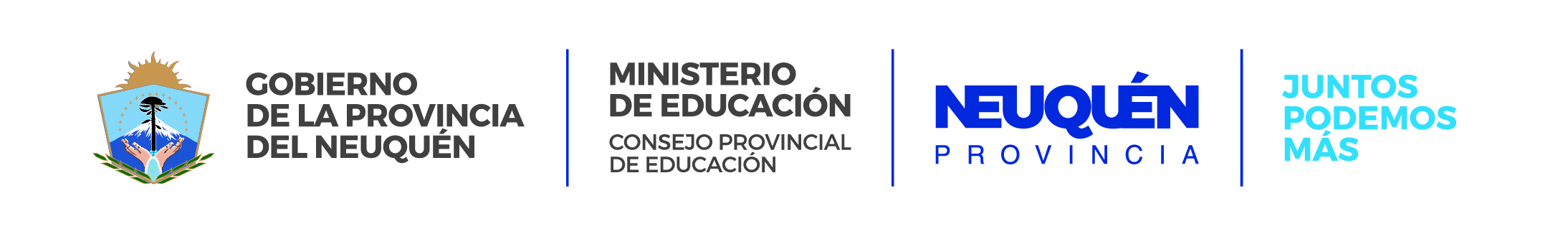 FORMULARIO PARA RECLAMO LISTADOS PROVISORIOS 2021 CON COMPLEMENTARIA 2020Solicitamos completar los siguientes datos y enviar al mail reclamosjuntasuperior@neuquen.gov.arRECLAMO:APELLIDO Y NOMBRE:DNI:TÍTULO:CONVOCATORIA EN LA QUE SE INSCRIBIÓ: